O;fDrxr ifjp;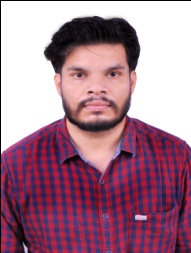 'kS{kf.kd ;ksX;rk     %&  lsehukj lgHkkfxrk %&jkT; Lrjh; lsehukj      	 & 01jk"Vªh; lsehukj       	 & 12vUrjjk"Vªh; lsehukj  	 & 03 'kks/k i=ksa dk izdk'ku %&jk"Vªh; Lrj           	 & 01vUrjjk"Vªh; Lrj      	  & 17 vkWuykbu 'kks/k i=ksa dk izdk'ku %&jk"Vªh; Lrj           		 & 01vUrjjk"Vªh; Lrj     	  & 04iqLrd izdk'ku v/;k; :Ik esa 'kkfey %& 06“kks/k&dk;Z“kkyk lgHkkfxrk              & 01iqLrd leh{kk %		           & 01lsehukj lgHkkfxrk %&jkT; Lrjh; lsehukj &   ¼1½ 'kkldh; yky pdz/kj 'kkg egkfo|ky; vEckx<+ pkSdh] fnukad 03 ,oa 04 fnlEcj 2012]                        “kh’kZd & ^^NÙkhlx<+ yksd laLÑfr ,oa orZeku pqukSfr;k¡A^^jk"Vªh; lsehukj %&¼1½ 'kkldh; MkWñ ckck lkgsc Hkhejko vEcsMdj LukrkdksÙkj egkfo|ky;] fnukad 29@08@2022]                    “kh’kZd & ^^Hkkjr dk tutkrh; lekt % lkfgR; vkSj laLÑfrA**¼2½ 'kkldh; egkfo|ky; lfj;k] ftyk& jk;x<+] fnukad 14@12@2018] “kh’kZd & NÙkhlx<+ esa yksd laLÑfrA**¼3½ 'kkldh; dqatfcgkjh pkScs egkfo|ky; yky cgknqj uxj ftyk& jktukanxk¡o] fnukad 29@12@2018]          “kh’kZd & ^^ekuo vf/kdkj** ¼vkfFkZd] lkekftd] jktuhfrd ,oa lkaLÑfrd vf/kdkj½A¼4½ 'kkldh; dqatfcgkjh pkScs egkfo|ky; yky cgknqj uxj ftyk& jktukanxk¡o] fnukad 11@02@2020]         “kh’kZd & ^^efgykvksa ds fo:) c<+rs vijk/k] dkj.k avkSj vkadyuA**¼5½ 'kkldh; fnfXot; Lo”kklh LukrdksÙkj egkfo|ky; jktukanxk¡o] n”kZu ifj’kn~] fnukad 21 ,oa 22@02@2022]  “kh’kZd & ^^Hkkjr dh lar ijEijk dk nk”kZfud n`f’Vdks.kA** ¼6½ 'kkldh; jkuh lw;Zeq[kh nsoh egkfo|ky; Nqfj;k] fnukad 18@02@2020] “kh’kZd & Hkkjr esa tutkrh; laLÑfr ,oa yksd lkfgR; % fpUru ,oa pqukSfr;k¡A**¼7½ 'kkldh; fnfXot; Lo”kklh LukrdksÙkj egkfo|ky; jktukanxk¡o ¼laLÑr foHkkx½] fnukad 21&22 tuojh 2019] “kh’kZd & ^^laLÑrokaXe;s KkufoKkuppkZA**¼8½ xksaMokuk Lons”k ekfld if=dk] jk;iqj }kjk vk;ksftr ,oa laLÑfr foHkkx o vkfnoklh fodkl foHkkx] NÙkhlx<+] fnukad 27] 28 ,oa 29 fnlEcj 2019] “kh’kZd & ^^vkfnoklh vfLerk % dy vkt vkSj dyA**¼9½ 'kkldh; jkuh voarhckbZ yks/kh egkfo|ky; ?kqedk] fnukad 05 ekpZ 2020] “kh’kZd &^^yksd lkfgR; dk tupsruk ij izHkkoA**¼10½ 'kkldh; MkWñ ckck lkgsc Hkhejko vEcsMdj LukrkdksÙkj egkfo|ky;] fnukad 29@08@2022]                    “kh’kZd & ^^ efgykvksa ds fo:) c<+rs vijk/k] dkj.k avkSj vkadyu A**¼11½ 'kkldh; fnfXot; Lo”kklh LukrdksÙkj egkfo|ky; jktukanxk¡o ¼lekt”kkL= foHkkx½] fnukad 06&07 Qjojh 2020] “kh’kZd & ^^lks”ky ehfM;k dk lekt ij izHkkoA**varjjk"Vªh; lsehukj %&¼1½ bfUnjk dyk laxhr fo”ofo|ky; [kSjkx<+ ¼fgUnh foHkkx½] fnukad  06] 07 ,oa 08 ekpZ 2019] “kh’kZd & ^^e/;dkyhu fgUnh dfork dk vU; yfyr dykvksa ls laca/kA**¼2½ jktdh; egkfo|ky; xqlnkliqj iatkc ¼fgUnh ,oa laLÑr foHkkx½] fnukad 14 ekpZ 2020] “kh’kZd & ^^Hkkjrh; laLÑfr esa laLÑr ,oa fgUnh Hkk’kk dk ;ksxnkuA**¼3½ jk’Vªlar rqdM+ksth egkjkt ukxiqj fo”ofo|ky;] ukxiqj ¼ fgUnh foHkkx½] fnukad 14&16 Qjojh 2019] “kh’kZd & ^^Hkkjrh; lkfgR; % fpUru vkSj pqukSfr;k¡A**'kks/k i=ksa dk izdk'ku %&jk"Vªh; Lrj &¼1½ ikjferk] o’kZ&11] vad&11] 2022 laiknd Jh izksñ Jhdkar feJ] n”kZu ifj’kn~ ¼e/;izns”k ,oa NÙkhlx<+½ ] ISSN : 0975-2560 ]“kks/ki= dk “kh’kZd &^^lar xq: ?kklhnkl dk n”kZUkA** vUrjjk"Vªh; Lrj  %& 1- fçafVax ,fj;k] vDVwcj 2020] ISSN: 2394&5303] o"kZ& 70] vad & 10] çHkko dkjd & 7-387 'kh"kZd & ^^v"VNki ds dfo;ksa dk dkO; vkSj laxhrA**2- fo|kokrkZ] vçSy&twu 2021] ISSN: 2319&9318] o"kZ&38]  vad & 07] çHkko dkjd & 7-940 'kh"kZd & ^^'kksèkdk;Z ds {ks= esa 'kksèk funZs'kd dk ;ksxnku A**3- fo|kokrkZ] tqykbZ&flrEcj 2020] ISSN: 2319&9818] o"kZ & 35] vad & 02 çHkko dkjd & 7-041 'kh"kZd & ^^NÙkhlx<+ ds yksd lkfgR; esa iaFkh xhrksa dk ;ksxnku ¼NÙkhlx<+ ds fo”ks’k lanHkZ esa½**4- fo|kokrkZ] tuojh ls ekpZ 2021] ISSN : 2319&9818] o"kZ & 37] vad & 10] çHkko dkjd &7-940'kh"kZd & ^^tSrjcke dk mn~‌Hko fodkl: ,d vè;;uA**5- fçafVax ,fj;k] tuojh 2021] ISSN: 2394&5303] o"kZ& 72] vad & 03] çHkko dkjd & 7-039 'kh"kZd & ^^va/kfo”okl dks nwj djus okys izdk”k iqat % xq: ?kklhnklA**6- vtark] ¼;wñthñlhñ½ tuojh&ekpZ 2020] ISSN: 2277&5730] o’kZ & 09] vad & 01] izHkko dkjd & 6-399'kh"kZd & ^^iz;kstuewyd fgUnh ds fofo/k :iA**7- fo|kokrkZ] vçSy&twu 2021] ISSN: 2319&9318] o"kZ&38] vad & 01] çHkko dkjd & 7-940  'kh"kZd & ^^f”koukFk unh dk bfrgkl ¼ yksddFkk&,d O;Fkk½**8- cksgy “kks/k eatw’kk] vizSy 2020] “kks/k fo”ks’kkad] ISSN: 2395&7115] ] çHkko dkjd &3-811'kh"kZd & ^^ “kks/kdk;Z esa “kks/k&funsZ”kd dh HkwfedkA**9- cksgy “kks/k eatw’kk] vizSy& twu 2020] ] o"kZ&04] vad & 11 ] ISSN: 2395&7115] ] çHkko dkjd &3-811'kh"kZd & ^^ jk’Vª fuekZrk] ,drk ,oa v[k.Mrk ds izrhd ljnkj oYyHk HkkbZ iVsyA **10- cksgy “kks/k eatw’kk] vizSy 2020] laxks’Bh egkfo”ks’kkad ] ISSN: 2395&7115] ] çHkko dkjd &3-811'kh"kZd & ^^ lekt lq/kkjd lar xq: ?kklhnklA**11- fçafVax ,fj;k] vDVqcj 2020] ISSN: 2394&5303] o"kZ& 70] vad & 11] çHkko dkjd & 7-387 'kh"kZd & ^^lar xq: ?kklhnkl ,d lekt lq/kkjdA**12- fçafVax ,fj;k] vDVqcj 2020] ISSN: 2394&5303] o"kZ& 70] vad & 01] çHkko dkjd & 7-387 'kh"kZd & ^^ NÙkhlx<+ ds yksd laxhr ,oa muesa iz;qä ok| ;a=A**13- fo|kokrkZ] tqykbZ&flrEcj 2020] ISSN: 2319&9818] o"kZ & 35] vad & 06 çHkko dkjd & 7-041 'kh"kZd & ^^ lar lkfgR; esa lkekftd psrukA**14- fçafVax ,fj;k] ebZ 2020] ISSN: 2394&5303] o"kZ& 65] vad & 01] çHkko dkjd & 7-387 'kh"kZd & ^^efgyk ,oa ?kjsyw fgalk ¼Hkkjrh; lekt ds fo”ks’k lanHkZ esa½A**15- n`f’Vdks.k] ¼;wñthñlhñ½] ekpZ&vizSy 2021] ISSN: 0975&119x ] o"kZ& 02] vad & 13] izHkko dkjd & 5-051 'kh"kZd & ^^ NÙkhlx<+h yksdxhr^^iaFkh** esa lkekftd psruk ¼ NÙkhlx<+ ds fo”ks’k lanHkZ esa½A**16- vk/kqfud x| lkfgR; ¼;wñthñlhñ½] vizSy&twu 2022] ISSN: 2277&7083] o"kZ& 11] vad & 42 'kh"kZd & ^^ NÙkhlx<+ dk bfrgkl ukedj.k ds lanHkZ esaA**17- fçafVax ,fj;k] flrEcj 2022] ISSN: 2394&5303] o"kZ& 93] vad & 01] çHkko dkjd & 8-012 'kh"kZd & ^^QSaVslh ds dfo xtkuu ek/ko ^^eqfäcks/k **,oa mudh dfork ^^v¡/ksjs** esaA**vkWuykbu “kks/ki=ksa dk izdk”ku &jk"Vªh; Lrj 1- ifjorZu] tqykbZ&flrEcj 2020] ISSN: 2455&5169] o"kZ& 05] vad & 19'kh"kZd & ^^ MkWñ Hkhejko vEcsMdj % ,d lekt lq/kkjdA**varjjk"Vªh; Lrj 1- tuÑfr] tuojh&Qjojh 2021] ISSN: 2454&2725] o’kZ&69&70] vad & 06] izHkko dkjd & 1-888'kh"kZd & ^^va/kfo”okl dks feVkus okys izdk”k iqat % lar xq: ?kklhnklA**2- e/kqjk{kj] fnlEcj 2020] ISSN: 2582&6603¼o½] o"kZ& 12] vad & 03 'kh"kZd & ^^ NÙkhlx<+ ds vkfnoklh ,oa xksnuk izFkkA**3- e/kqjk{kj] twu 2022] ISSN: 2582&6603¼o½] o"kZ& 14] vad & 02 'kh"kZd & ^^dks”ky ls NÙkhlx<+ dh ;k=k ¼ ukedj.k ds ,sfrgkfld lanHkZ esa½**4- e/kqjk{kj] fnlEcj 2021] ISSN: 2582&6603¼o½] o"kZ& 13] vad & 04 'kh"kZd & ^^tSr[kke dk bfrgklA**iqLrd izdk'ku v/;k; :Ik esa 'kkfey %& 1- eqfäcks/k dk lkfgR; % ;qxcks/k vkSj izo`fr;k¡] MkWñ “kadjeqfu jk;] v/;;u ifCy”klZ ,aM fMLVªhC;wVlZ] ubZZ fnYyh] 2022 ISBN: 978&93&91943&35&6“kh’kZd & ^^,d mRÑ’V QSaVslh v¡/ksjs esaA**2- yksd lkfgR; ,oa NÙkhlx<+h lkfgR;] MkWñ jes”k V.Mu] loZfiz; izdk”ku] fnYyh] 2020] ISBN: 978&93&89989&86&1“kh’kZd & ^^nkuyhyk ¼iañ lqnajyky “kekZ½ dh leh{kkA**3- Hkkjrh; laLÑfr ,oa i;kZoj.k lapsruk] MkWñ izfrHkk pkSgku]lkfgR; lap; fnYyh] 2020] ISBN: 978&93&89809&37&4“kh’kZd & ^^Hkkjrh; laLÑfr esa i;kZoj.k lapsrukA**4- Hkkjrh; lkfgR; dh fpUru Hkwfe] MkWñ larks’k fxjgs@MkWñ fuf[kys”k ;kno] ,ñ vkjñ ifCyflax dEiuh fnYyh] 2019] ISBN: 978&93&88130&15&8“kh’kZd & ^^Hkkjrh; lkfgR; ledkyhu pqukSfr;k¡A**5- “kks/klkj] MkWñ jkgqy “kqDyk] ladYi izdk”ku dkuiqj] 2020] ISBN: 978&81&944964&7&2“kh’kZd &^^ NÙkhlx<+ ds vkfnoklh ,oa xksnuk izFkk % ,d v/;;uA**6- NÙkhlx<+h Hkk’kk ,oa lkfgR; esa ;qxhu psruk dk fodkl] izksñ vkjñ dsñ ygjs] xhy baaQhDl ifCyflax NÙkhlx<+] 2019] ] ISBN: 978&81&94591&70&2“kh’kZd &^^ NÙkhlx<+ ds laLÑfr esa tknw&Vksuk] VksVdk ,oa cSxkA**“kks/k&dk;Z”kkyk lgHkkfxrk %&1- 'kkldh; fnfXot; Lo”kklh LukrdksÙkj egkfo|ky; jktukanxk¡o ] fnukad 20 vDVwcj 2022] “kh’kZd & ^^“kks/ki= ys[ku ,oa izdk”kuA**iqLrd leh{kk %&1- dkO; laxzg ^^eqLdku**] izkñ ukjk;.knkl pksfV;k ] izFke laLdj.k & ebZ] 2005] izdk”kd & pUnz”ks[kj e/kqlwnu oS”kGs] egkjk’Vª] ewY; & 120 :i;s ek=Adz-d{kkfo'ofo|ky;@cksMZl=~fo"k;Js.kh1Lukrdiañ jfo'kadj 'kqDy foñ foñ jk;iqj2012dykf}rh;2LukrdksÙkjiañ jfo'kadj 'kqDy foñ foñ jk;iqj2014fgUnhizFke3jkT; ik=rk ijh{kk ^^lsV**NÙkhlx<+ O;olkf;d ijh{kk e.My]jk;iqj2019fgUnh&4vuqHko'kklñ yky pØñ 'kkg egkñ vañ pkSdh3 o"kZfgUnh&5ihñ ,p&Mhñgsepan ;kno fo'ofo|ky;] nqxZ] Nñxñ2019&20fgUnh'kks/kdk;Z tkjh6